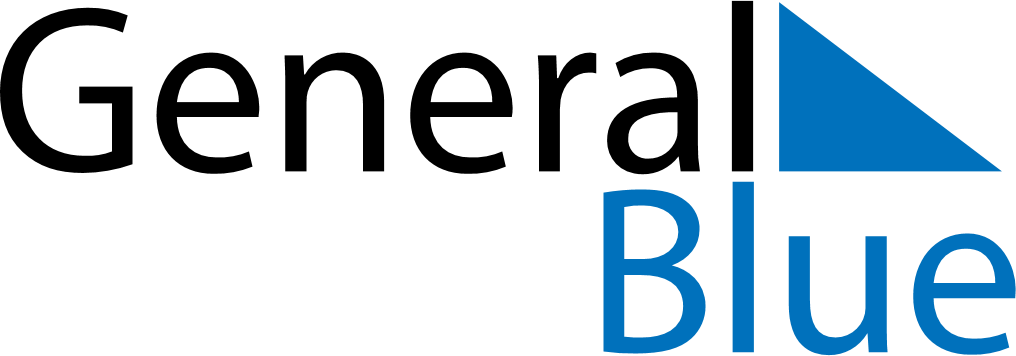 August 2018August 2018August 2018GuyanaGuyanaSUNMONTUEWEDTHUFRISAT1234Emancipation Day5678910111213141516171819202122232425Eid Ul Adha262728293031